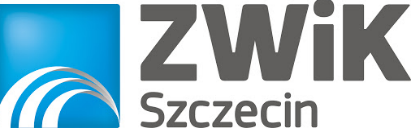 Obowiązek informacyjny RODO w związku z przetwarzaniem danych osobowych dot. faktur wystawianych i przesyłanych drogą elektronicznąW związku z przetwarzaniem danych osobowych informujemy:Zgodnie z art. 13 Rozporządzeniem Parlamentu Europejskiego i Rady (UE) 2016/679 z dnia 27 kwietnia 2016 r. w sprawie ochrony osób fizycznych w związku z przetwarzaniem danych osobowych i w sprawie swobodnego przepływu takich danych oraz uchylenia dyrektywy 95/46/WE (dalej jako RODO) informuje, że:Administratorem danych osobowych jest Zakład Wodociągów i Kanalizacji Sp. z o.o., ul. M. Golisza 10, 71-682 Szczecin.W celu udzielenia informacji dotyczących przetwarzania danych osobowych powołaliśmy Inspektora ochrony danych. Wszelkie informacje prosimy kierować na skrzynkę mailową Inspektora ochrony danych. Dane kontaktowe Inspektora ochrony danych: iod@zwik.szczecin.pl.Państwa dane osobowe przetwarzane są na podstawie wcześniej udzielonej zgody na podstawie przesłanego oświadczenia o akceptacji faktur wystawianych i przesyłanych drogą elektroniczną (art. 6 ust. 1 lit. a RODO) – przez okres od udzielenia zgody do jej cofnięcia, przetwarzanie jest niezbędne do ustalenia/dochodzenia roszczeń lub w obronie przed roszczeniami (art. 6 ust. 1 lit. f RODO).Dane osobowe nie pochodzą od stron trzecich.Administrator nie zamierza przekazywać danych do państwa trzeciego lub organizacji międzynarodowej. Administrator przekaże dane osobowe na podstawie przepisów prawa organom kontrolnym, m.in. skarbowym.Dane osobowe będą przetwarzane przez Administratora przez 6 lat zgodnie z przepisami prawa.Osoba, której dane dotyczą ma prawo do żądania od administratora dostępu do danych osobowych, ich sprostowania, usunięcia lub ograniczenia przetwarzania oraz o prawo do wniesienia sprzeciwu wobec przetwarzania, a także prawo do przenoszenia danych.Skargę na działania Administratora można wnieść do Prezesa Urzędu Ochrony Danych Osobowych.Podanie danych osobowych jest dobrowolne, jednakże odmowa ich podania może skutkować odmową przesyłania faktur w formie elektronicznej.Administrator nie przewiduje zautomatyzowanego podejmowania decyzji.Wersja 1.0 
Data aktualizacji: 01.04.2022r. 